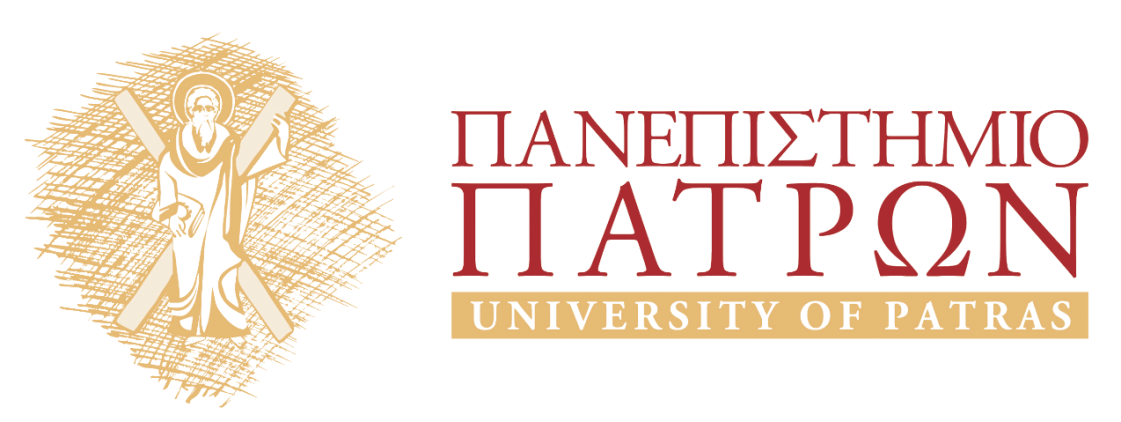 ΑριστοτέληςΕνότητα 15: H εξήγηση της φυσικής μεταβολής 1Στασινός ΣταυριανέαςΤμήμα Φιλοσοφίας 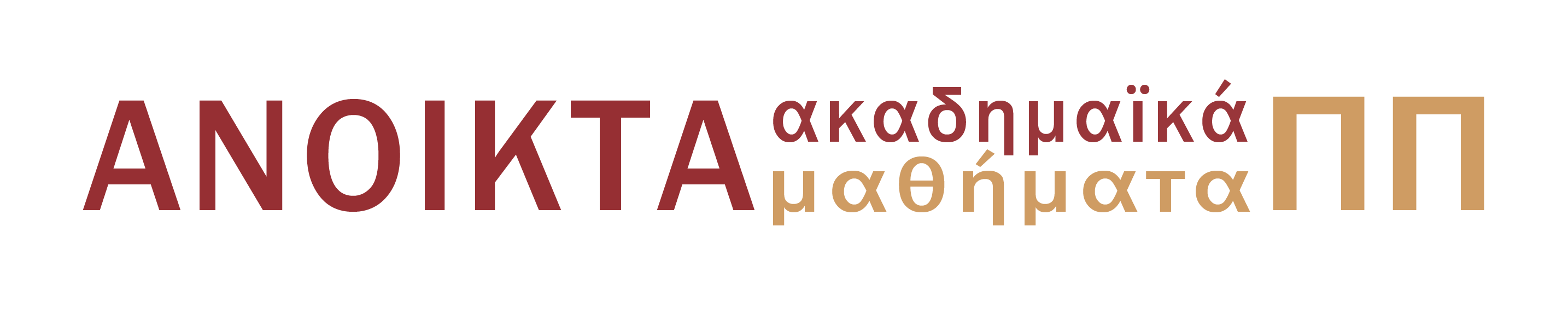 1.	Σκοποί ενότητας	22.	Η φυσική μεταβολή	22.1	Το Ελεατικό παράδοξο	22.2	Η αριστοτελική λύση στο παράδοξο	22.3	Οι αρχές ή προυποθέσεις της μεταβολής:	32.4	Μεταβολή & αρχή του αποχρώντος λόγου	33.	Δύο τύποι μεταβολής	3Σκοποί ενότηταςΣκοπός της ενότητας είναι: (α) Να εξηγηθεί το ελεατικό παράδοξο που οδηγεί στον ισχυρισμό ότι η φυσική μεταβολή είναι αδύνατη, και η αριστοτελική απάντηση στο ελεατικό παράδοξο(β) Να εκτεθούν οι αρχές με βάση τις οποίες εξηγεί ο Αριστοτέλης τη φυσική μεταβολή. (γ) Να διακριθούν δύο τύποι μεταβολών: οι ουσιώδεις και οι μη ουσιώδεις μεταβολές.Η φυσική μεταβολήΗ έννοια της φυσικής μεταβολής είναι θεμελιώδης για την φυσική. Εκείνο που διακρίνει τα φυσικά όντα είναι ότι αλλάζουν από μόνα τους (τρέφονται, κινούνται κτλ.). Είναι σημαντικό να την εξετάσουμε εδώ για να δούμε: Το Ελεατικό παράδοξο Ο Αριστοτέλης μας παραδίδει το ακόλουθο επιχείρημα το οποίο αποδίδει στους Ελεάτες, και το οποίο φαίνεται να δείχνει ότι η φυσική μεταβολή είναι λογικά αδύνατη: Έστω ότι η μεταβολή υφίσταται στη φύση (πράγματα και ιδιότητες γεννιούνται και φθείρονται)Κάθε τι που γεννιέται με τη μεταβολή είτε είναι (υπάρχει) είτε δεν είναι (δεν υπάρχει) πριν γεννηθείΚάτι που είναι (υπάρχει), δεν μπορεί να γεννηθείΚάτι που δεν είναι, δεν μπορεί να γεννηθεί(Από τις 2,3 & 4) Τίποτε δεν μπορεί να γεννηθείΗ 5 αντιφάσκει προς την αρχική μας υπόθεση, την 1. Επομένως η υπόθεση 1 πρέπει να απορριφθεί. Η αριστοτελική λύση στο παράδοξο Κάτι νέο γεννιέται από κάτι που εν μέρει είναι (υπάρχει) και κάτι που εν μέρει δεν είναι (δεν υπάρχει). Όταν έχουμε μια μεταβολή και π.χ. κάτι Α γίνεται Β, εκείνο που συμβαίνει είναι ότι μια οντότητα, χ, που ήδη υπάρχει και έχει την ιδιότητα Α (δεν είναι Β δηλαδή) αποκτά την ιδιότητα ή γίνεται Β. Αρα η μεταβολή από το Α στο Β προυποθέτει κάτι που είναι, το χ, και κάτι που δεν είναι, την απουσία του Β.  Παράδειγμα: το πράσινο χρώμα γίνεται κίτρινο, όταν μια οντότητα που ήδη είναι, π.χ. ένα φύλλο που ήταν πράσινο, αποκτά μια νέα ιδιότητα, το κίτρινο χρώμα το οποίο δεν υφίστατο πριν τη μεταβολή. Οι αρχές ή προυποθέσεις της μεταβολής:Ένα υποκείμενο, π.χ. ένα φυλλο, το οποίο μπορεί να αλλάξει μια ιδιότητα και να αποκτήσει μια νέαΤην παρουσία μιας νέας ιδιότητες στο τέλος της μεταβολής (ο όρος του Αριστοτέλη για την ιδιότητα είναι: είδος)Η απουσία της ιδιότητας που θα δημιουργηθεί (ο όρος του Αριστοτέλη για την απουσία αυτή είναι: στέρηση).  ΠΡΟΣΟΧΗ: οι παραπάνω είναι αναγκαίοι όροι της μεταβολής, αλλά όχι επαρκείς. Για να συμβεί θα χρειαστούν και άλλοι όροι, π.χ. ένα ποιητικό αίτιο. Μεταβολή & αρχή του αποχρώντος λόγουΤόσο οι Ελεάτες (ο Παρμενίδης) όσο και ο Αριστοτέλης δέχονται μια αρχή (του αποχρώντος λόγου, ή της επαρκούς εξήγησης) που υποστηρίζει ότι: Εάν κάτι ο,τιδήποτε υφίσταται (π.χ. το φαινόμενο της μεταβολής), τότε θα πρέπει να εξηγείται λογικά, Διαφέρουν όμως στο ότι οι Ελέατες θεωρούν την απόδοση ψευδή (άρα και την υπόθεση) ενώ ο Αριστοτέλης θεωρεί την υπόθεση αληθή (και αναζητά την αντίστοιχη εξήγηση)Δύο τύποι μεταβολής Το μοντέλο που εξηγήσαμε φαίνεται κατανοητό στις περιπτώσεις που έχουμε ένα ον, π.χ. το φύλλο και μια κατά συμβεβηκός ιδιότητά του, π.χ. το χρώμα, που αλλάζει χωρίς να επηρεάζει την ταυτότητά του. Η ίδια οντότητα υπάρχει πριν και μετά.  Τι συμβαίνει στις περιπτώσεις όπου ένα ον χάσει τις ουσιώδεις ιδιότητες του, πάψει να είναι το ίδιο πράγμα (π.χ. όταν το νερό εξατμιστεί και γίνει αέρας ή το ξύλο γίνει τραπέζι); Ή τι συμβαίνει όταν ένα νέο ον, π.χ. ένα ζώο, γεννηθεί; Γενικά τι συμβάίνει όταν δεν έχουμε το ίδιο ον ως υποκείμενο πριν και μετά τη μεταβολή; Οι μεταβολές όπου η ίδια οντότητα υπάρχει ως υποκείμενο πριν και μετά, είναι μη ουσιώδεις ή κατά συμβεβηκός μεταβολές.  Οι μεταβολές όπου δεν υπάρχει το ίδιο ον ως υποκείμενο πριν και μετά τη μεταβολή, ονομάζονται γεννήσεις η θάνατοι και είναι ουσιώδεις μεταβολές. Αλλά ανακύπτουν δύο προβλήματα Ενώ στα τεχνουργήματα μπορούμε να εντοπίσουμε ένα υποκείμενο που με κάποιον τρόπο υπάρχει πριν και μετά, το υλικό (π.χ. Για το τραπέζι: το ξύλο), στα έμβια όντα δεν υπάρχει κάτι ανάλογο. Το υλικό (το σώμα τους) δεν προυπάρχει όπως το ξύλο. Τι θα παίξει το ρόλο του υποκειμένου; Ενώ τα έμβια όντα μάθαμε ότι είναι ατομικές ουσίες, τώρα φαίνεται ότι είναι συνθετες από δύο πράγματα: την ύλη, σώμα, και το είδος, τις λειτουργίες του ή την ψυχή του. Αλλά εάν είναι σύνθετες, πρέπει να τις αναλύσουμε και να κρίνουμε ποιο από τα δύο συστατικά κάνει τις ουσίες να είναι ουσίες; Το σώμα τους ή ύλη τους. Με ποιο κριτήριο θα αποφασίσουμε; Σημείωμα ΑναφοράςCopyright Πανεπιστήμιο Πατρών, Στασινός Σταυριανέας, 2015. «Αριστοτέλης: Ενότητα 15 Η εξήγηση της φυσικής μεταβολής 1 Ό﷽﷽﷽﷽﷽﷽﷽﷽ι κατηγορεκε ο ΣωκρΌ﷽﷽﷽﷽﷽﷽﷽﷽ι κατηγορεκε ο Σωκρ». Έκδοση: 1.0. Πάτρα 2015. Διαθέσιμο από τη δικτυακή διεύθυνση: https://eclass.upatras.gr/courses/PHIL1803/Σημείωμα ΑδειοδότησηςΤο παρόν υλικό διατίθεται με τους όρους της άδειας χρήσης Creative Commons Αναφορά, Μη Εμπορική Χρήση Παρόμοια Διανομή 4.0 [1] ή μεταγενέστερη, Διεθνής Έκδοση.   Εξαιρούνται τα αυτοτελή έργα τρίτων π.χ. φωτογραφίες, διαγράμματα κ.λ.π.,  τα οποία εμπεριέχονται σε αυτό και τα οποία αναφέρονται μαζί με τους όρους χρήσης τους στο «Σημείωμα Χρήσης Έργων Τρίτων».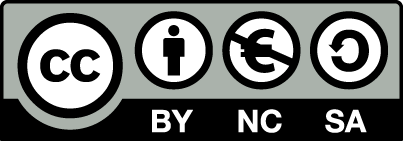 [1] http://creativecommons.org/licenses/by-nc-sa/4.0/ Ως Μη Εμπορική ορίζεται η χρήση:που δεν περιλαμβάνει άμεσο ή έμμεσο οικονομικό όφελος από την χρήση του έργου, για το διανομέα του έργου και αδειοδόχοπου δεν περιλαμβάνει οικονομική συναλλαγή ως προϋπόθεση για τη χρήση ή πρόσβαση στο έργοπου δεν προσπορίζει στο διανομέα του έργου και αδειοδόχο έμμεσο οικονομικό όφελος (π.χ. διαφημίσεις) από την προβολή του έργου σε διαδικτυακό τόποΟ δικαιούχος μπορεί να παρέχει στον αδειοδόχο ξεχωριστή άδεια να χρησιμοποιεί το έργο για εμπορική χρήση, εφόσον αυτό του ζητηθεί.Διατήρηση ΣημειωμάτωνΟποιαδήποτε αναπαραγωγή ή διασκευή του υλικού θα πρέπει να συμπεριλαμβάνει:το Σημείωμα Αναφοράςτο Σημείωμα Αδειοδότησηςτη δήλωση Διατήρησης Σημειωμάτων το Σημείωμα Χρήσης Έργων Τρίτων (εφόσον υπάρχει)μαζί με τους συνοδευόμενους υπερσυνδέσμους.ΧρηματοδότησηΤο παρόν εκπαιδευτικό υλικό έχει αναπτυχθεί στo πλαίσιo του εκπαιδευτικού έργου του διδάσκοντα.Το έργο «Ανοικτά Ακαδημαϊκά Μαθήματα στο Πανεπιστήμιο Πατρών» έχει χρηματοδοτήσει μόνο τη αναδιαμόρφωση του εκπαιδευτικού υλικού. Το έργο υλοποιείται στο πλαίσιο του Επιχειρησιακού Προγράμματος «Εκπαίδευση και Δια Βίου Μάθηση» και συγχρηματοδοτείται από την Ευρωπαϊκή Ένωση (Ευρωπαϊκό Κοινωνικό Ταμείο) και από εθνικούς πόρους.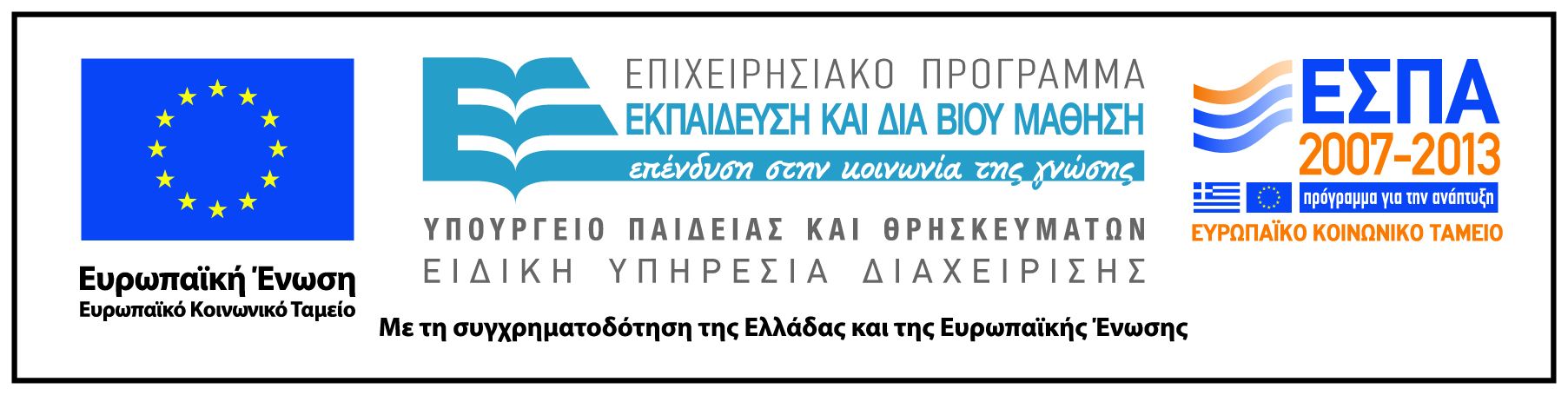 